50云台网络一体化机芯对接说明1：机芯接口参考海康36pin接口定义。2：机芯变倍聚焦等控制CAMRXD（接机芯TXD）,CAMTXD（接机芯RXD）使用sony VISCA协议，TTL 3.3V电平，波特率为115200。3：控制云台转动使用RS485，PELCO_D 9600,1地址 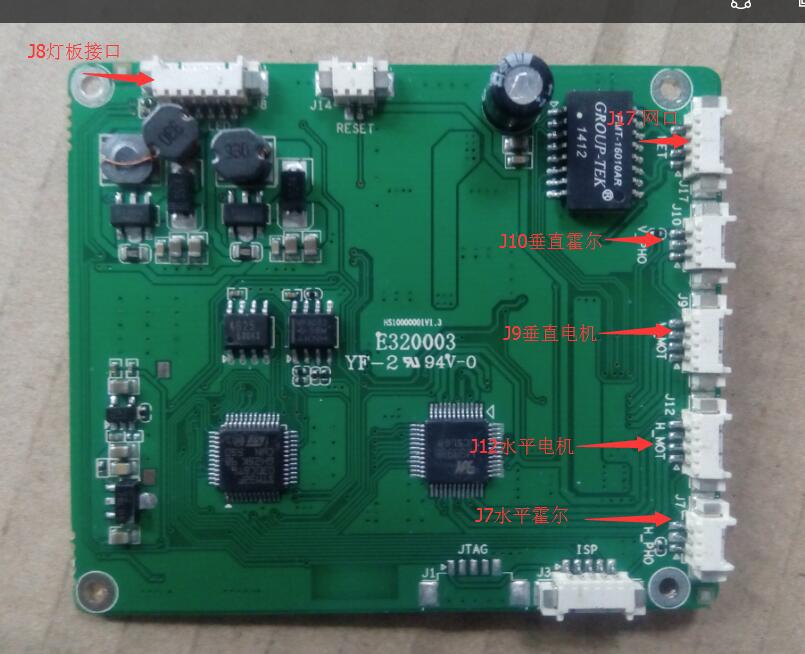 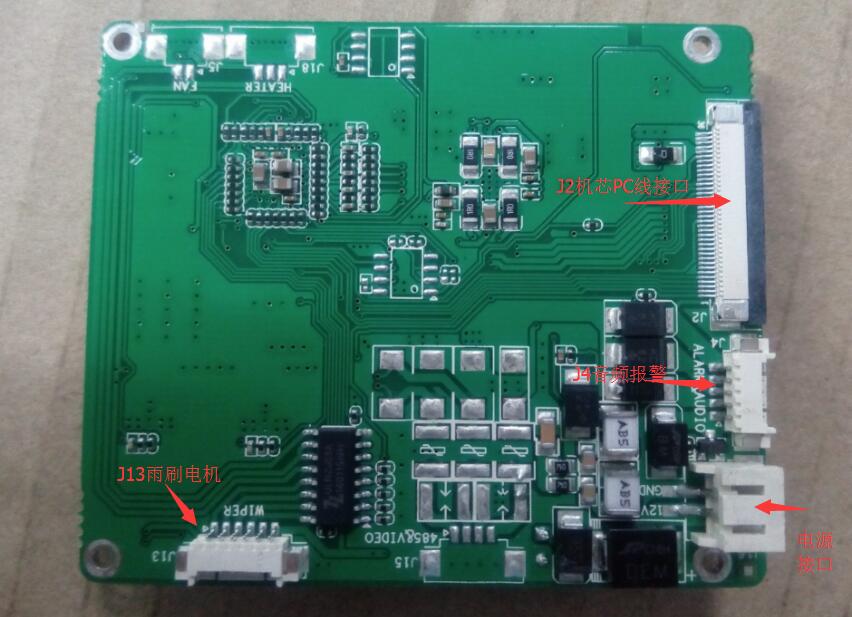 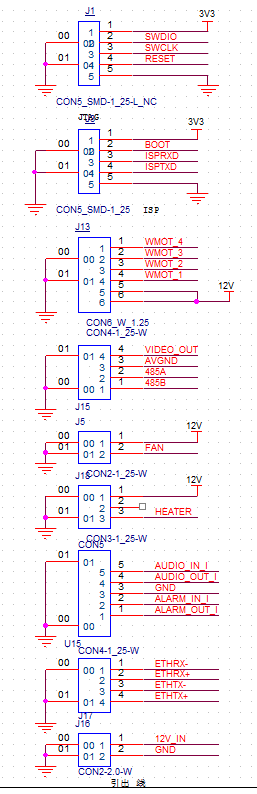 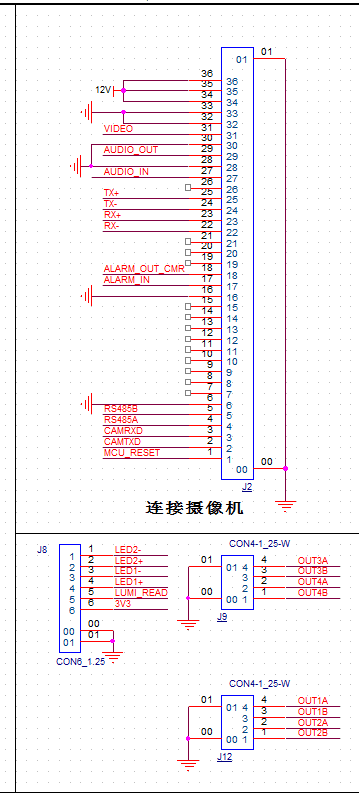 